Утром рано на зоре(свадебная припевка, пелась мужчинам)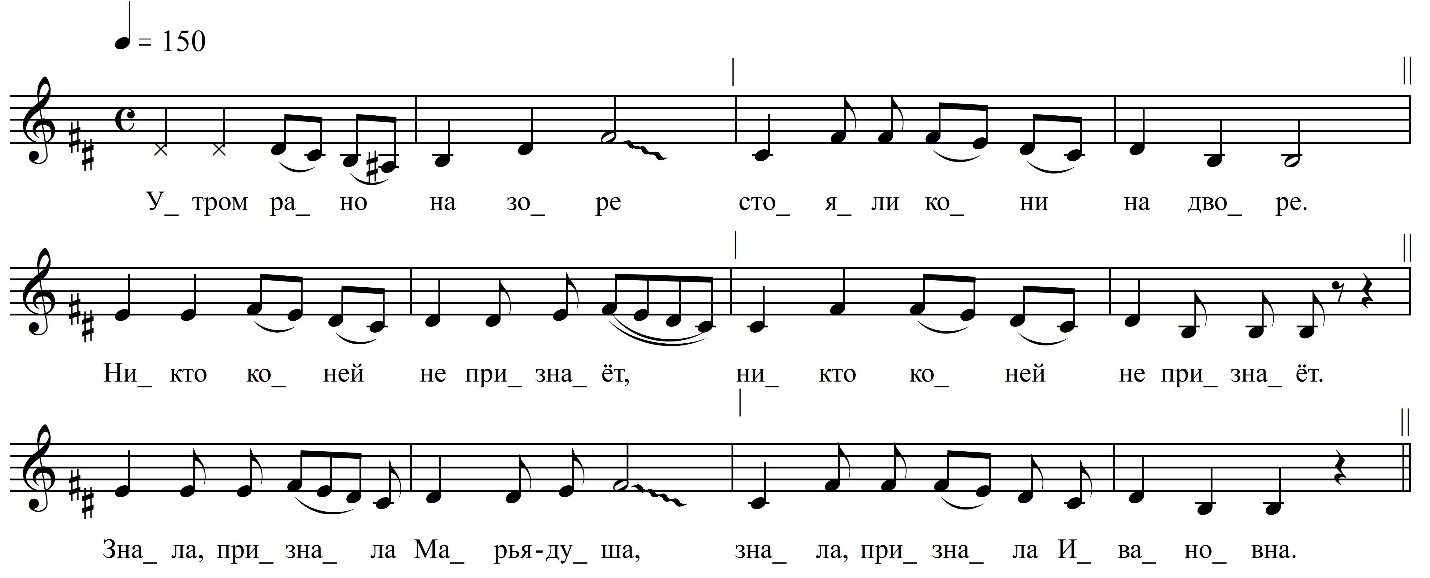 Утром рано на зоре    Стояли кони на дворе, Никто ко́ней не признаёт, Никто ко́ней не признаёт.Знала, признала Марья-душа,Знала, признала Ивановна.Брала ко́ней за повода́,Брала ко́ней за повода́.Сыпала сахару вместо овса,Сыпала сахару вместо овса.Белой мёды на место воды,Белой мёды на место воды.Прочь отошла, низко кланяласа,Прочь отошла, низко кланяласа.Пейти-ко, кушайте, кони мои,Пейти-ко, кушайте, во́ронои.Эх, завтра пораньше свезите меня,Завтра пораньше свезите меня.Дальше, подальше, от батюшка прочь,Дальше, подальше, от батюшка прочь.Ближа, поближа к миламу дружку,Ближа, поближа к миламу дружку,        Ко Ивану-молодцу!ФНОЦ СПбГИК, ВхI-а.4/3Запись Лазоренко Н., Михолаповой О., Шинкевич Н. 26.06.1974 д. Морозово Вындиноостровского с/п Волховского р-на Ленинградской обл. Инф. Корнева Екатерина Михайловна (1901), урож. д. Боргино  Вындиноостровского с/п Волховского р-на Ленинградской обл.   